Verkaufe Nacra 15Top zustand (Rümpfe, Trampolin, Mast)1 Satz Laminat Segel (Top Erhalten, nicht Spröde)1 Satz  ältere SegelStraßentrailer inkl. Transportbox2 TrapezwestenErsatzteile (Wanden, Schekel ,Leinen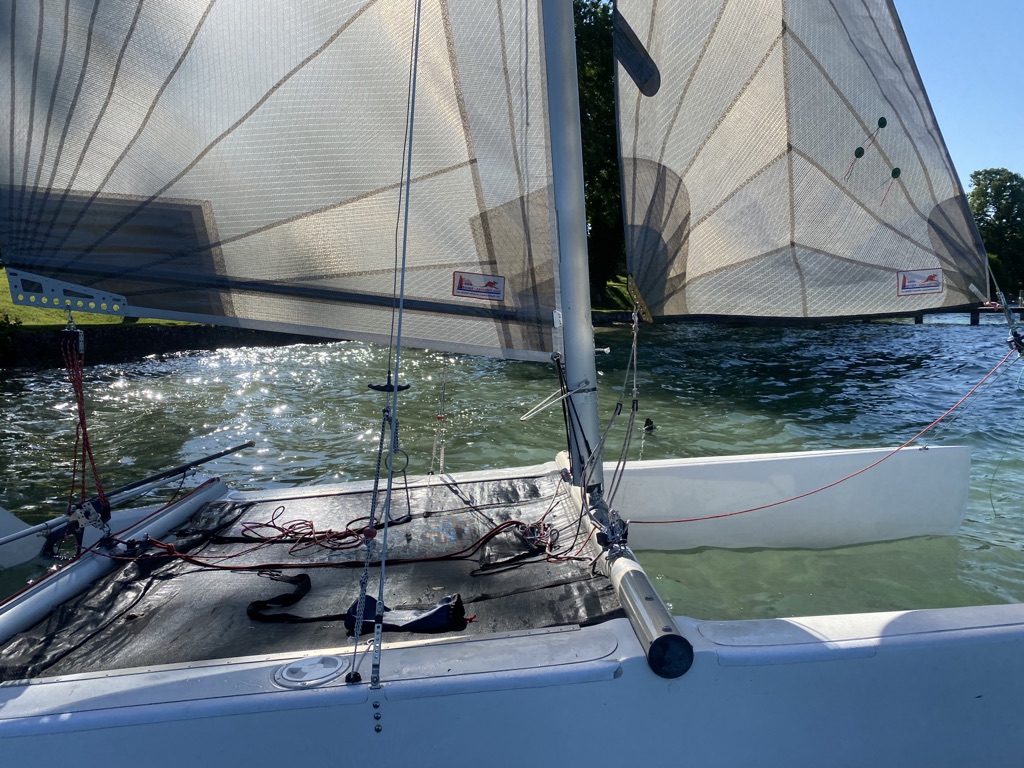 Kaufpreis 7500,- Preis VerhandelbarBei Interesse oder Fragenunter david.huber1@gmx.at melden.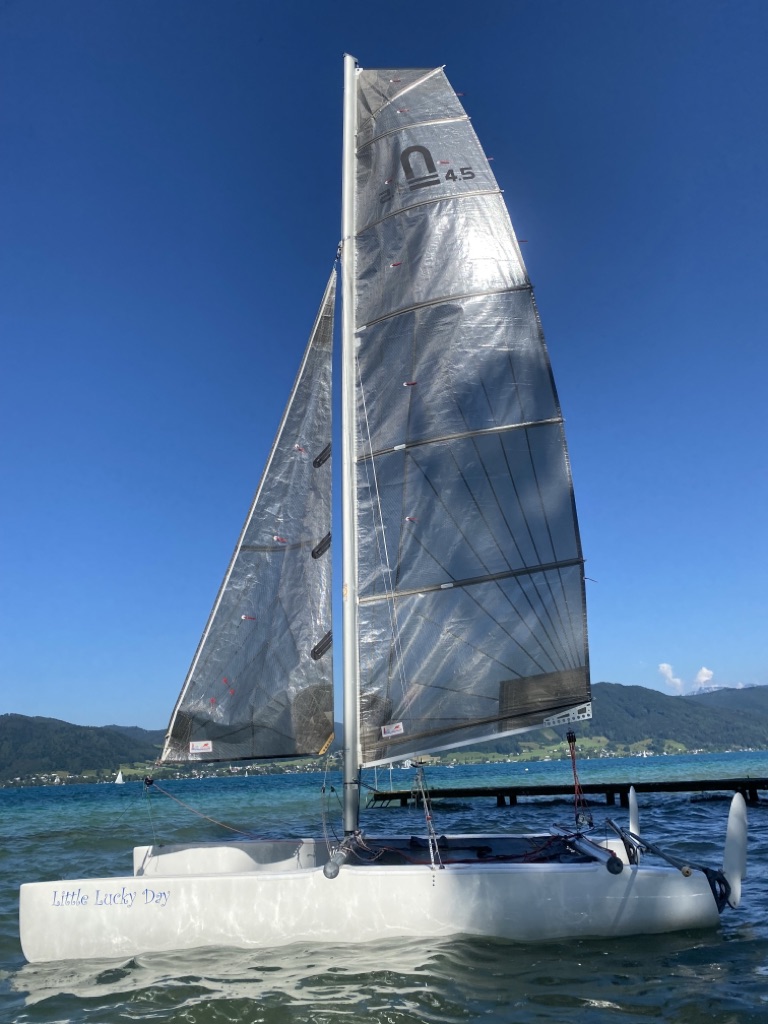 